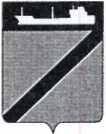 АДМИНИСТРАЦИЯ ТУАПСИНСКОГО ГОРОДСКОГО ПОСЕЛЕНИЯ               ТУАПСИНСКОГО РАЙОНА ПОСТАНОВЛЕНИЕот  ________________                                                            № ____________	г. ТуапсеОб утверждении Порядка размещения сведений об источниках получения средств, за счет которых совершены сделки (совершена сделка) по приобретению земельного участка, другого объекта недвижимости, транспортного средства, ценных бумаг (долей участия, паев в уставных (складочных) капиталах организаций), цифровых финансовых активов, цифровой валюты на официальном сайте Туапсинского городского поселения Туапсинского района и предоставления этих сведений средствам массовой информации для опубликованияВ соответствии с пунктом 4 статьи 8 Федерального закона от 3 декабря 2012 года № 230-ФЗ «О контроле за соответствием расходов лиц, замещающих государственные должности, и иных лиц их доходам», руководствуясь Уставом Туапсинского городского поселения Туапсинского района п о с т а н о в л я ю:1. Утвердить Порядок  размещения сведений об источниках получения средств, за счет которых совершены сделки (совершена сделка) по приобретению земельного участка, другого объекта недвижимости, транспортного средства, ценных бумаг (долей участия, паев в уставных (складочных) капиталах организаций), цифровых финансовых активов, цифровой валюты на официальном сайте Туапсинского городского поселения Туапсинского района и предоставления этих сведений средствам массовой информации для опубликования (прилагается).2. Общему отделу  администрации Туапсинского городского поселения      Туапсинского     района (Кот А.И.) разместить настоящее постановление на официальном сайте администрации Туапсинского городского поселения Туапсинского района в информационно-телекоммуникационной сети «Интернет». 3. Общему отделу администрации Туапсинского городского поселения Туапсинского района (Кот А.И.) обнародовать  настоящее постановление в установленном порядке.4. Постановление вступает в силу со дня его обнародования.Глава Туапсинскогогородского поселения Туапсинского района                                                                        С.В. БондаренкоПРИЛОЖЕНИЕУТВЕРЖДЕНпостановлением администрацииТуапсинского городского поселения Туапсинского районаот _____________ № _____ПОРЯДОК размещения сведений об источниках получения средств, за счет которых совершены сделки (совершена сделка) по приобретению земельного участка, другого объекта недвижимости, транспортного средства, ценных бумаг (долей участия, паев в уставных (складочных) капиталах организаций), цифровых финансовых активов, цифровой валюты на официальном сайте Туапсинского городского поселения Туапсинского района и предоставления этих сведений средствам массовой информации для опубликования1. Порядком размещения сведений об источниках получения средств, за счет которых совершены сделки (совершена сделка) по приобретению земельного участка, другого объекта недвижимого имущества, транспортного средства, ценных бумаг (долей участия, паев в уставных (складочных) капиталах организаций), цифровых финансовых активов, цифровой валюты на официальном сайте Туапсинского городского поселения Туапсинского района и предоставления этих сведений средствам массовой информации для опубликования (далее - Порядок) устанавливаются обязанности администрации Туапсинского городского поселения Туапсинского района (далее - Администрация) по размещению сведений об источниках получения средств, за счет которых совершены сделки (совершена сделка) по приобретению земельного участка, другого объекта недвижимого имущества, транспортного средства, ценных бумаг (долей участия, паев в уставных (складочных) капиталах организаций), цифровых финансовых активов, цифровой валюты (далее - сведения об источниках получения средств), если общая сумма таких сделок превышает общий доход муниципального служащего администрации Туапсинского городского поселения Туапсинского района, руководителя муниципального учреждения, подведомственного администрации Туапсинского городского поселения Туапсинского района (далее - лица, предоставляющие сведения о расходах), и его супруги (супруга) за три последних года, предшествующих отчетному периоду, на официальном сайте Туапсинского городского поселения Туапсинского района в информационно-телекоммуникационной сети «Интернет» (далее - официальный сайт), а также по предоставлению этих сведений общероссийским и региональным средствам массовой информации (далее - средства массовой информации) для опубликования в связи с их запросами.22. На официальном сайте размещаются и средствам массовой
 информации предоставляются для опубликования следующие сведения об источниках получения средств:а) наименование источника получения средств;б) размер средств, полученных от каждого источника.3. В размещаемых на официальном сайте и предоставляемых средствам массовой информации для опубликования сведениях об источниках получения средств запрещается указывать:а) иные сведения (кроме указанных в пункте 2 настоящего Порядка) об источниках получения средств лица, представившего сведения о расходах, а также его супруги (супруга) и несовершеннолетних детей;б) персональные данные супруги (супруга), детей и иных членов семьи лица, представившего сведения о расходах;в) данные, позволяющие определить место жительства, почтовый адрес, телефон и иные индивидуальные средства коммуникации лица, представившего сведения о расходах, его супруги (супруга), детей и иных членов семьи;г) информацию, отнесенную к государственной тайне или являющуюся конфиденциальной.4. Сведения об источниках получения средств, указанных в пункте 2 настоящего Порядка, за весь период замещения лицом, предоставляющим сведения о расходах, должностей, замещение которых влечет за собой размещение его сведений об источниках получения средств, а также сведения об источниках получения средств его супруги (супруга) и несовершеннолетних детей находятся на официальном сайте и ежегодно обновляются в течение 14 рабочих дней со дня истечения срока, установленного для их подачи, либо со дня получения, в случае подачи лицом, предоставляющим сведения о расходах, сведений об источниках получения средств, а также сведения об источниках получения средств его супруги (супруга) и несовершеннолетних детей после истечения срока, установленного для их подачи.5. Размещение на официальном сайте сведений об источниках получения средств, указанных в пункте 2 настоящего Порядка, представленных лицами, предоставляющими сведения о расходах, обеспечивается главным специалистом (по кадровой работе) общего отдела администрации Туапсинского городского поселения Туапсинского района.6. Главный специалист (по кадровой работе) общего отдела администрации Туапсинского городского поселения Туапсинского района:а) в течение трех рабочих дней со дня поступления запроса от средства массовой информации сообщают о нем лицу, представляющему сведения о расходах, в отношении которого поступил запрос;б) в течение семи рабочих дней со дня поступления запроса от средства массовой информации обеспечивает предоставление ему сведений, указанных в пункте 2 настоящего Порядка, в том случае, если запрашиваемые сведения отсутствуют на официальном сайте в информационно-телекоммуникационной сети «Интернет»;3в) в течение семи рабочих дней со дня поступления запроса от средства массовой информации сообщает ему электронный адрес официального сайта в информационно-телекоммуникационной сети «Интернет», на котором размещены сведения, указанные в пункте 2 настоящего Порядка, в том случае, если запрашиваемые сведения размещены на официальном сайте в информационно-телекоммуникационной сети «Интернет».7. Главный специалист (по кадровой работе) общего отделаадминистрации Туапсинского городского поселения Туапсинского района несет в соответствии с законодательством Российской Федерации ответственность за несоблюдение настоящего Порядка, а также разглашение сведений, отнесенных к государственной тайне или являющихся конфиденциальными.Начальник общего отдела                                                                        А.И. Кот